                  MAMMA MIA !!!!!                                                      -ABBA- zespół muzyczny składający się z czterech osób, grający muzykę pop. Uważany jest za jeden z bardziej znaczących na rynku oraz kasowych zespołów muzycznych w historii. Sprzedał ponad 300 milionów płyt na całym świecie. Aktywność zespołu:1972-1982,od 2018.STWÓRZ WŁASNY PROJEKT OKŁADKI ALBUMU  ZESPOŁU ABBA  INSPIRUJĄC SIĘ PROJEKTEM  ALBUMU  TEGO  ZESPOŁU  Z  ROKU 1977.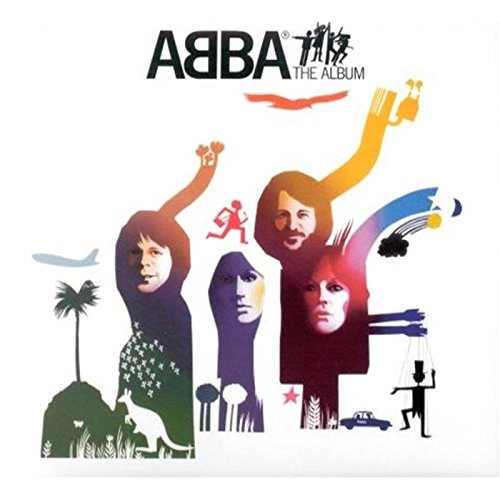 